Publicado en  el 25/09/2013 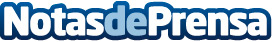 FAO y OIT: se requiere trabajo decente para reducir la pobreza rural de América Latina y el Caribe Datos de contacto:Nota de prensa publicada en: https://www.notasdeprensa.es/fao-y-oit-se-requiere-trabajo-decente-para_1 Categorias: Internacional Solidaridad y cooperación http://www.notasdeprensa.es